До конца голосования за объекты благоустройства осталась неделя 25 мая 2023  До конца голосования за выбор объектов благоустройства в Ростовской области, Веселовского района осталась неделя. С 15 апреля по 31 мая проходит следующее голосование: 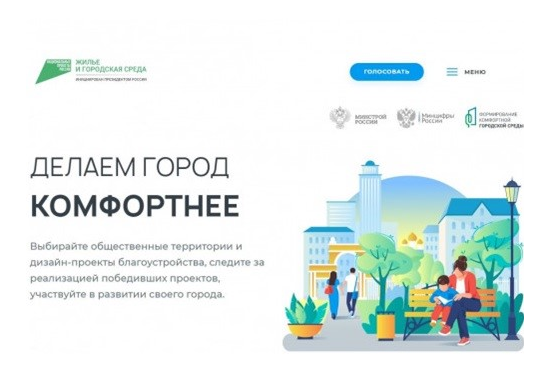 за новый вид Благоустройства площади им. Балашова и пешеходной зоны до ул. Октябрьская за Благоустройство общественной территории по адресу: Ростовская область, Веселовский район, п. Веселый, ул. Мелиораторов, 28б Уже проголосовало 3868  человек.  Граждане Веселовского района могут повлиять своим выбором на благоустройство поселка Весёлый, отметил глава Администрации Весёловского сельского поселения К.А. Федорченко. Ежегодно в Ростовской области появляется более 100 благоустроенных территорий и каждая из них по-своему уникальна.Уважаемые граждане и жители Весёловского района до 31 мая вы можете проголосовать за новый вид 1) Благоустройства площади им. Балашова и пешеходной зоны до ул. Октябрьская, 2) Благоустройство общественной территории по адресу: Ростовская область, Веселовский район, п. Веселый, ул. Мелиораторов, 28бОтбор проходит на платформе za.gorodsreda.ru. Победители голосования (выбор территории), набравшие наибольшее число голосов, будут включены в перечень объектов благоустройства на 2024 год. Как проголосовать на портале:Минимальный возраст гражданина, допущенного до голосования, - 14 лет (Только для Госуслуг)На главной странице сайта нажмите кнопку "Голосовать". Выберите свое муниципальное образование (Веселовский муниципальный район), ознакомьтесь со списком объектов, Войдите через "Госуслуги" или зарегистрируйтесь (для любого возраста) , указав в форме регистрации ваши ФИО, адрес электронной почты, и подтвердив номер телефона.Ваш голос будет принят сразу после входа через "Госуслуги" или подтверждения номера телефона.По желанию вы можете проголосовать за 2 вида Благоустройства территории поселка Веселый.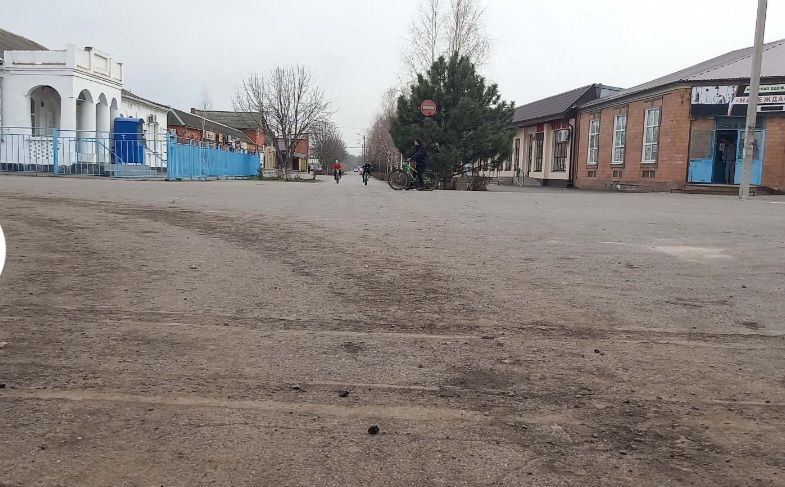 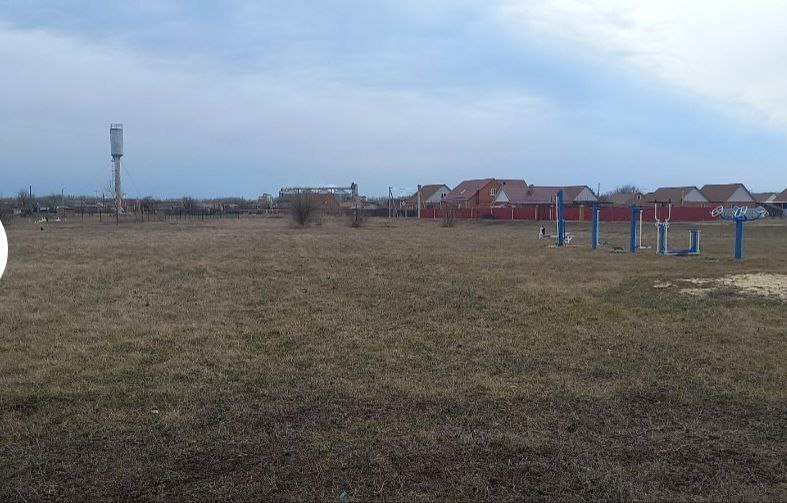 